Community Impact StatementCouncil File 23-0002-S31
Catalytic Converter / Theft and ResaleMarch 8, 2023The North Hollywood West Neighborhood Council supports CF 23-0002-S31 requesting that the City of Los Angeles include in its 2023-2024 Federal Legislative Program SUPPORT for legislation similar to S. 2024, the Preventing Auto Recycling Thefts (PART) Act. 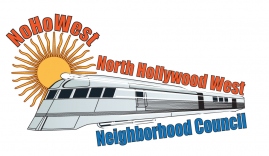 North Hollywood West Neighborhood Council
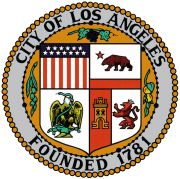 Executive BoardGreg Wright
PresidentCarol Rose
Vice PresidentLorraine MatzaSecretaryLeslie Ann Myrick-Rose
TreasurerBoard MembersAlessandra Taryn BeaVickie CoronaJohn DinkjianJames KompareJonathan RogersCharles SavinarExecutive BoardGreg Wright
PresidentCarol Rose
Vice PresidentLorraine MatzaSecretaryLeslie Ann Myrick-Rose
TreasurerBoard MembersAlessandra Taryn BeaVickie CoronaJohn DinkjianJames KompareJonathan RogersCharles Savinar